Appels à projets « Fabriques d’Avenirs » 2024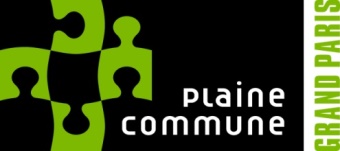 DOSSIER DE CANDIDATURE Les candidats doivent impérativement fournir :Une fiche d’identification projet complétée (ci-dessous),Un relevé d’identité bancaire,Une copie de la déclaration en préfecture, Les statuts et la composition des instances de l’associationLe budget prévisionnel structure de l’année en coursSI VOUS AVEZ ETE LAUREAT EN 2023 : la fiche de suivi du projet 2023. ATTENTION celle-ci est nécessaire à l’examen de votre candidature : si vous ne l’avez pas renvoyée, votre projet ne sera pas éligible.Optionnel : tout autre document permettant de mieux comprendre le projet. Merci de choisir des noms de fichiers courts (max 20 caractères) pour tous les fichiers informatiques fournis.En cas de difficultés à remplir ce dossier, n’hésitez pas à contacter l’équipe :Emilie Buisson : 01.55.93.56.67   emilie.buisson@plainecommune.frMaimouna :FICHE D’IDENTIFICATION PROJETVotre projet concerne en premier lieu (jusqu’à deux réponses possibles) :   Nature en ville, maintien de la biodiversité, adaptation de la ville aux fortes chaleurs, Contribution à la transition énergétique (économies d’énergies, production d’énergies renouvelables, etc.) Réduction des déchets (dont réemploi, réparation, troc, compostage, etc.), des nuisances et des pollutions, Agriculture urbaine, accès pour tous à une alimentation durable, Développement des mobilités actives, Contribution à la dynamique des Jeux Olympiques et Paralympiques en faveur de la transition écologique du territoire et de son image.Avez-vous déjà été lauréat d’un des AAP de Plaine Commune suivants : Terre d’Avenir, Tandem, Imaginaire et Jardin (avant 2021)  Fabriques d’Avenirs   Politique de la ville  ESS  Autre (préciser)Si oui, en quelle année et pour quelle action?Titre du projet : Structure porteuse du projet - et nom de son/sa Président.eNom, prénom et fonction de la (ou des) personne(s) à contacterAdresse postale (cette adresse doit être relevée régulièrement)TéléphoneE-mail Territoire concerné par le projet (villes, quartiers …) ? : Où le projet aura-t-il lieu ?DESCRIPTION DU PROJETPrésentation synthétique du projet (20 lignes maximum) :  Quel est le projet ? Pourquoi ce projet, comment est-il né ? …Publics/participants visés par le projet : Combien de personnes environ votre projet va-t-il toucher ? Quels types de publics sont visés ?Proposez-vous des activités payantes ?   Si oui, quels sont les tarifs ?Impacts positifs attendus du projet sur la transformation écologique du territoire : En quoi et comment votre projet va-t-il contribuer à la transformation écologique du territoire Impacts positifs attendus du projet sur la capacité d’agir/montée en compétences des habitants sur ce sujet : Votre projet permettra-t-il aux participants de développer leur(s) capacité(s) d’action (« pouvoir d’agir ») pour la transformation écologique ? Comment ? Quels sont les moyens mis en œuvre dans ce but (formation, outils, matériel…) ? …Le cas échéant : en quoi votre projet contribue-t-il à la dynamique des jeux Olympiques et Paralympiques ?Partenaires locaux du projet (financiers, techniques, organisationnels…)  et état d’avancement :Quels sont les partenariats envisagés pour monter ce projet, et sur quel objet/action ? Le partenariat est-il déjà engagé ou à construire ? Calendrier prévisionnel de mise en œuvre du projet :FINANCEMENT DU PROJETCoût prévisionnel du projet (à détailler, poste par poste)A quoi servira précisément la subvention obtenue ?Paiement de salaires, achat de petites fournitures, frais divers, etc…(Pour les dépenses en investissement : préciser la nature et la pertinence des dépenses envisagées, et compléter le tableau spécifique ci-dessous).Montant de la subvention demandée (max. 70% des coûts estimés du projet ou de l’action) : Montant des co-financements espérés ou obtenusObtenus :Espérés / en attente de réponse :Contribuer au lancement de la monnaie écologique territoriale, l’ECO !En 2024, Plaine Commune s’engage pour la création d’une monnaie écologique territoriale, l’ECO. Cette dernière permettra notamment de connecter les acteurs, fédérer les initiatives et agir massivement pour une transition solidaire, écologique et économique. Plus de 66 structures et 405 habitants ont déjà rejoint la dynamique !Sur la base du volontariat, il est proposé aux futurs lauréats de percevoir une partie de leur subvention en ECO (convertibles en €). Etes-vous volontaire pour participer au développement de l’ECO ? OUI   NON	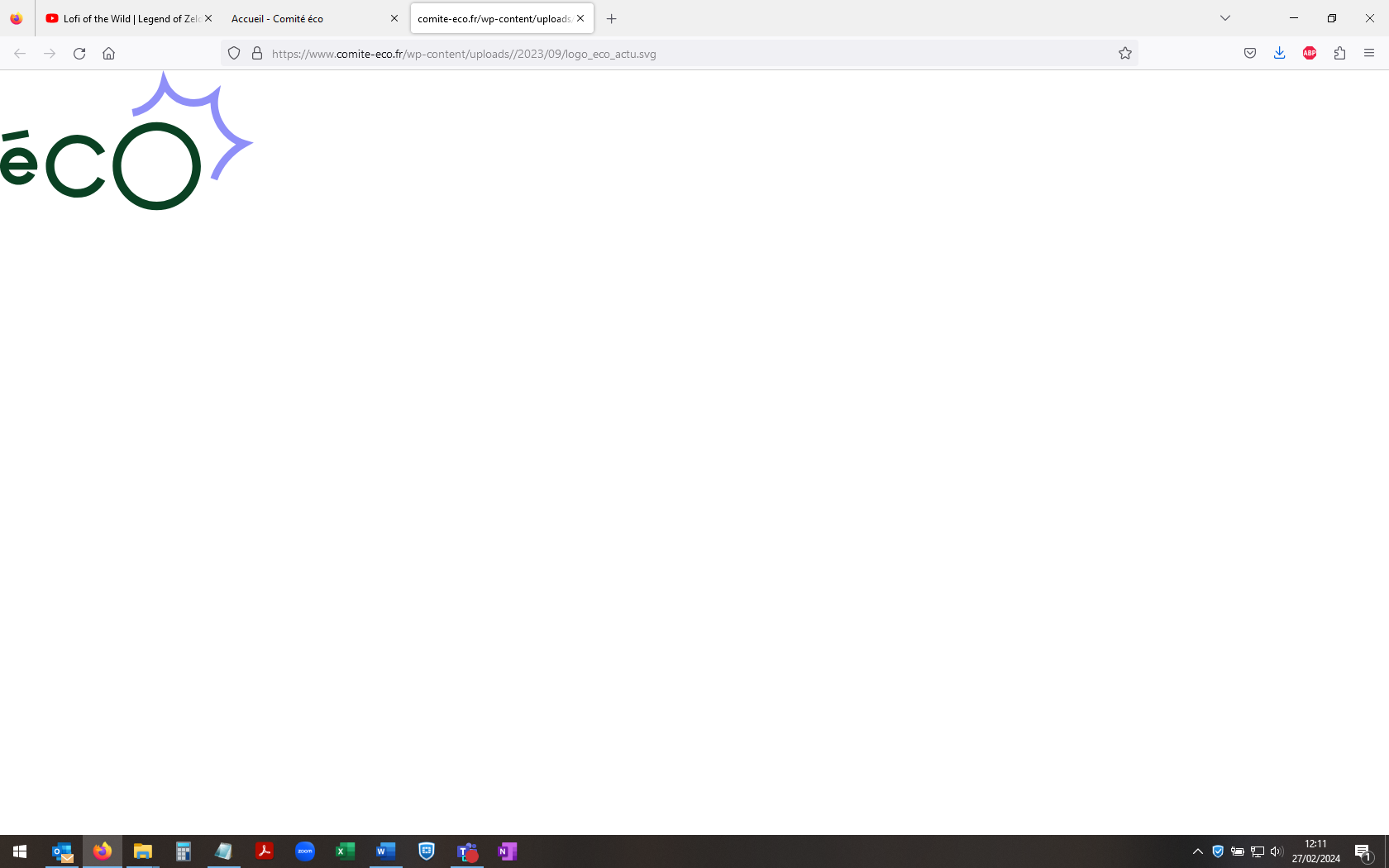 Plus d’informations : https://www.comite-eco.fr/ FINALISATION DU DOSSIER
Avant l’envoi du dossier, merci de bien vouloir cocher la case ci-dessous :  Si mon projet est retenu, je m’engage à transmettre des informations sur la vie du projet, via la fiche de suivi 2024 qui me sera transmise par Plaine Commune. Celle-ci sera à renvoyer au plus tard le 3 avril 2025. Le présent dossier de candidature est à envoyer au plus tard le lundi 15 avril à 12h00 précises.- de préférence, par voie informatique à l’adresse suivante : aap.fabriquesdavenirs@plainecommune.fr - ou, exceptionnellement, par courrier ou dépôt en mains propres, à : EPT Plaine Commune Direction de l’innovation sociale – Service Développement Local  21 avenue Jules Rimet 93218 Saint-Denis Cedex.Le dossier sera dans ce cas soumis sous pli cacheté portant les mentions : Appel à projets Fabriques d’Avenirs à l’attention de Maïmouna DIA - NE PAS OUVRIRLe porteur de projet devra s’assurer de la bonne réception de sa candidature par les services de Plaine Commune : dans le cas où vous n’auriez pas reçu d’accusé de réception de notre part à la date du 18/04, veuillez-vous manifester au plus vite.En cas de questions, contactez Maimouna Dia, 06.21.73.39.13  maimouna.dia@plainecommune.fr Mercha Baboutana, 01 87 01 87 42, mercha.baboutana@plainecommune.fr Les dossiers incomplets ne pourront être examinés.DépensesDépensesRecettesRecettesNatureSommeSubventionsSommeAchat / matérielFabriques d’AvenirsDépenses de personnelAutres subventions de Plaine CommunePrestations ext.Autres collectivitésCommunicationEtatDéplacementsFinancements privés (fondations…)Autres (fonctionnement, location …)Ventes (de prestations, d’objets/produits…)XXXXXXXXAutres TotalTotalNature de l'investissementCoût (€)Aide sollicitée dans le cadre de Fabriques d’AvenirsJustificatif éventuel (joindre au dossier)